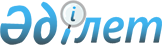 О внесении изменения в постановление акимата района от 19 мая 2005 года N 193 "Об утверждении Правил оказания единовременной социальной помощи отдельным категориям граждан"
					
			Утративший силу
			
			
		
					Постановление акимата Айыртауского района Северо-Казахстанской области от 12 мая 2008 года N 117. Зарегистрировано Управлением юстиции Айыртауского района Северо-Казахстанской области 12 июня 2008 года N 13-3-64. Утратило силу - постановлением акимата Айыртауского района Северо-Казахстанской области от 18 января 2010 года N 12

      Сноска. Утратило силу - постановлением акимата Айыртауского района Северо-Казахстанской области от 18.01.2010 N 12       

В соответствии со статьей 28 Закона Республики Казахстан «О нормативных правовых актах», акимат района ПОСТАНОВЛЯЕТ:



      1. Внести в постановление акимата района «Об утверждении Правил

оказания единовременной социальной помощи отдельным категориям

граждан» от 19 мая 2005 года № 193 (зарегистрированное в Реестре

государственной регистрации нормативных правовых актов за № 13-3-9,

опубликованное 24 июня 2005 года в газете «Айыртау таны» и 24 июня

2005 года в газете «Айыртауские зори») изменение:

      в Правилах оказания единовременной социальной помощи отдельным категориям граждан пункт 5 исключить.



      2. Настоящее постановление вводится в действие по истечении десяти календарных дней после дня его первого официального    опубликования.      Аким района                                    Е. Айнабеков
					© 2012. РГП на ПХВ «Институт законодательства и правовой информации Республики Казахстан» Министерства юстиции Республики Казахстан
				